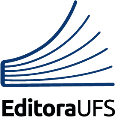 SERVIÇO PÚBLICO FEDERALMINISTÉRIO DA EDUCAÇÃOUNIVERSIDADE FEDERAL DE SERGIPEPROGRAMA EDITORIAL DA UFSEDITAL 01/2024 PROGRAMA EDITORIAL DA UFSAPÊNDICE A - FICHA DE INSCRIÇÃOTítulo da obra: Proponente: Autor(es)/Organizador(es): Cota:( ) Comunidade Acadêmica da UFS – Campus e Departamento: ( ) Comunidade ExternaData de submissão do texto original:          /         /Número de páginas e capítulos/seções:Número de páginas: Capítulos/seções: Linha Editorial:(  ) Livros técnico-científicos (autoral ou coletânea)(  ) Livros didáticos (individual ou em série)(  ) Livros Literários (inclusive infantil e infantojuvenil)Área de conhecimento:(	) Ciências Exatas e da Terra (	) Ciências Biológicas(	) Engenharias(	) Ciências da Saúde(	) Ciências Agrárias(	) Ciências Sociais Aplicadas(	) Ciências Humanas(	) Linguística, Letras e ArtesAtribua até 3 áreas temáticas segundo a classificação da CAPES (Link com as áreas do conhecimento)1. 	2. 	3. 	Resumo e palavras-chaveResumo (de 100 até 250 palavras):Atribua 3 a 5 palavras-chave:1. 	2. 	3. 	4. 	5. 	Descrição do Público-alvo: Existe uma ou mais obras semelhantes, publicadas nos últimos 5 anos?(    ) Sim (    ) NãoLista de títulos similares1. 	2. 	3. 	DADOS PESSOAIS DO PROPONENTE:Nome: CPF: 	RG: Passaporte (Para estrangeiros): E-mail: Telefones: Residencial ou Institucional: (  )	Celular (    )ENDEREÇO RESIDENCIAL:Logradouro: Bairro:	CEP:	Cidade:Estado:	País:ENDEREÇO PROFISSIONAL:Logradouro:Bairro:	CEP:	Cidade:Estado:	País:DECLARAÇÃO DE OBRA INÉDITA E ADAPTAÇÃO DE TRABALHOS ACADÊMICOS FINAISA obra proposta é inédita? Sim ( )	Não (  )A totalidade ou parte da obra proposta é decorrente de trabalho acadêmico? Sim ( ) Não ( )Se sim, de qual tipo? Tese ( ) Dissertação ( ) TCC ( ) Outros: 	Se sim, a obra foi adaptada para o formato de livro, conforme indicado neste edital? Sim ( ) Não ( )Assinatura: CPF/Passaporte (Estrangeiros): Data:DOCUMENTOS EXIGIDOS DO PROPONENTE:Cópia do RGCópia do CPFCópia do Passaporte (Para estrangeiros)Cópia do comprovante de endereço RESIDENCIAL (Ex.: conta de luz, telefone... etc.)Cópias de documentos comprobatórios de vínculos institucionais com a UFS (Comunidade Acadêmica da UFS)Declarações de uso de imagens e de direitos conexos (Conforme Manual de Publicação)Declaração de revisão da obra assinada por especialista na área de Letras